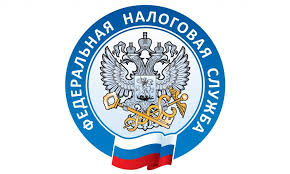 Возможности  личного кабинета налогоплательщика - юридического лицаВнедрение современных технологий позволяет ФНС России развивать онлайн услуги для налогоплательщиков и создавать комфортные условия для уплаты налогов на официальном Интернет-сайте ФНС России."Личный кабинет налогоплательщика юридического лица", внедренный приказом ФНС России от 14.01.2014 N ММВ-7-6/8@ "О вводе в промышленную эксплуатацию подсистемы "Личный кабинет налогоплательщика юридического лица" на всей территории Российской Федерации, предоставляет налогоплательщику целый спектр информационных услуг, имеет большие возможности по информированию налогоплательщика о состоянии процессов налогового администрирования по его объектам налогообложения и дает возможность принимать правильные решения в части мониторинга и управления состоянием его расчетов с бюджетомТак, например, через личный кабинет можно:видеть актуальную информацию о расчетах с бюджетом. В частности, о задолженности или переплате, о возмещаемых суммах НДС;направлять запросы (заявления) и отслеживать решения, которые приняла по ним инспекция. Запросить справку о состоянии расчетов с бюджетом, справку об отсутствии задолженности или выписку из ЕГРЮЛ на себя, подать заявления на зачет (возврат) переплаты, провести совместную сверку расчетов или направить заявление об уточнении ошибочного платежа;встать или сняться с учета по месту нахождения обособленных подразделений или в качестве плательщика ЕНВД;направлять документы для государственной регистрации организации или для внесения изменений в ЕГРЮЛ;подать жалобу;регистрировать или перерегистрировать контрольно-кассовую технику.ФНС России в настоящее время продолжает работу по предоставлению информационных услуг всем категориям налогоплательщиков с использованием сервисов, расположенных на официальном Интернет-сайте